МЕТОДИЧЕСКИЕ РЕКОМЕНДАЦИИ ПО ВЫПОЛНЕНИЮ КОНТРОЛЬНОЙ РАБОТЫ По учебной дисциплинеТехническая механикадля обучающихся заочного отделения специальности 23.02.07 Техническое обслуживание и ремонт двигателей,  систем и агрегатов автомобилей(базовая подготовка)Составитель:преподаватель высшей квалификационной категорииАлагурова И.В.Нижний Тагил, 2018методические указания по выполнению     контрольной работыКонтрольная работа по учебной дисциплине «Техническая механика» состоит из пяти задач. В двух первых задачах есть таблицы, из которых студенты получают свои данные для решения. Следующие три задачи базируются на данных предыдущих выполненных двух задач. К выполнению заданий контрольной работы    можно приступать только после изучения соответствующих тем и получения навыков решения задач. Задания даны в последовательности тем программы и должны решаться постепенно, по мере изучения материала. При оформлении контрольной работы необходимо указать номер задания и полностью переписать условие. Все графические изображения следует выполнять карандашом  с помощью линейки с необходимыми данными, предусмотренных условием задачи, Решение следует выполнять в общем виде, после чего выполнить подстановку числовых значений. Результаты округлять с точностью до сотых.Решение задания должно быть выполнено последовательно, логично и должно сопровождаться краткими и четкими пояснениями выполняемых действий.Все вычисления следует производить в системе СИ, соблюдая размерность и оценивая правдоподобность полученных результатов.Данные в таблицах задач выбираются по двум последним цифрам шифра в столбцах вариантов.содержание контрольной работыЗадача № 1Определение параметров косозубой передачиОпределить основные размеры шестерни и колеса косозубой передачи цилиндрического редуктора привода винтового транспортёра, схема на рисунке 1, и проверить прочность передачи на выносливость по контактным напряжениям, если известно: мощность и угловая скорость на ведущем валу редуктора и угловая скорость ведомого вала. Данные своего варианта принять по таблице 1.Редуктор предназначен для длительной работы. Передача нереверсивная, нагрузка близкая к постоянной. Материал шестерни улучшен, колеса нормализован.Рисунок 1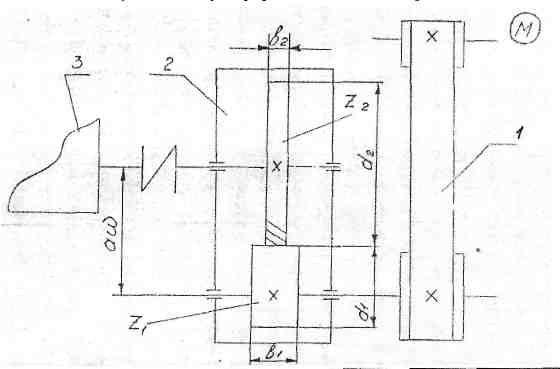 Таблица 1Рекомендации к решению задачи №3Приступать к решению задачи следует после изучения тем «Общие сведения о механических передачах», «Зубчатые передачи».Расчетные формулы.Предел контактной выносливости 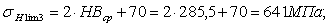 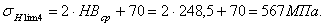 Межосевое расстояние 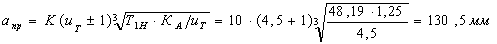 Предварительная ширина венца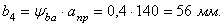 Предварительный делительный диаметр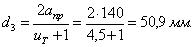 Коэффициент ширины по диаметру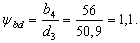 Последовательность решения1. Определяем передаточное отношение передачи и вращающий момент на валу шестерни2. Выбираем твердость зубьев колес по заданной марке стали3. Определяем допускаемые напряжения передачи4. Выбираем и рассчитываем коэффициенты5. Определяем межосевое расстояние передачи и округляем до стандартного6. Определяем нормальные модуль, угол наклона зуба и числа зубьев шестерни и колеса7. Определяем основные геометрические размеры передачи 8. Проверяем правильность произведенных расчетовЗадача №2Определение параметров плоскоременной передачиРассчитать ремённую передачу плоским резинотканевым ремнём от электродвигателя к редуктору привода автоматической линии. Мощность на ведущем шкиве N1 угловые скорости ведущего шкива ω1 ведомого шкива ω2. Работа трёхсменная. Угол наклона линии центров шкивов к горизонту 70°. Данные варианта принять по таблице 4.Таблица 4.Рекомендации к решению задачи №2Приступать к выполнению задачи следует после изучения темы «Ременные передачи».Расчетные формулы.Вращающий момент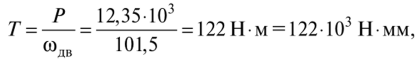 Диаметр меньшего шкива 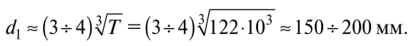 Диаметр большего шкива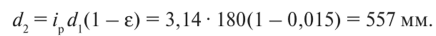 Уточнение  передаточное отношение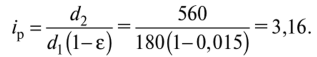 Угловая  скорость вала 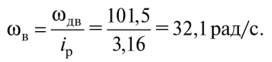 Межосевое расстояние ар 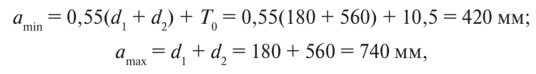 Расчетная длина ремня 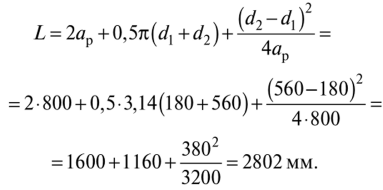 Последовательность решения1. Определяем передаточное отношение, диаметры большего и меньшего шкивов2. Уточняем фактическое передаточное отношение3. Определяем межосевое расстояние, расчетную длину ремня, угол обхвата4. Выбираем поправочные коэффициенты5. Определяем силы: окружную, предварительного натяжения, в ветвях ремняЗадача № 3Определение конструктивных размеров валаОпределить размеры конструктивных элементов валов цилиндрического редуктора, подобрать подшипники шариковые радиальные однорядные и выписать их размеры, определить конструктивные размеры редуктора, выполнить 1 эскизную компоновку. Использовать данные задачи 1.Рекомендации к решению задачи 3Приступать к выполнению задачи следует после изучения тем «Валы и оси», «Подшипники».Расчетные формулы.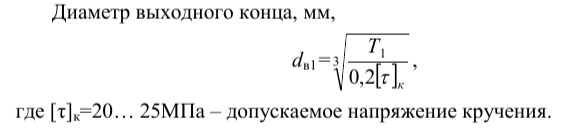 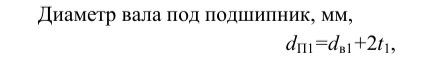 Последовательность решенияПодсчитать для быстроходного вала диаметр выходного конца и размер под подшипникПодсчитать для тихоходного вала диаметр выходного конца и размер под подшипникПодсчитать размер внутренней стенки корпуса редуктора и размер размещения подшипникаПодобрать и выписать из таблиц ГОСТов номер и размеры двух подшипниковВычертить эскизную компоновку редуктора Задача № 4Подбор типа и параметров муфты в зависимости от условийВ зависимости от заданных условий работы выбрать тип муфты. Из ГОСТа для данного типа муфты выписать параметры, ориентируясь на значение  номинального крутящего момента. Определить нагрузку, вызываемую муфтой. Использовать данные задач 1 и 3.Рекомендации к решению задачи 3Приступать к выполнению задачи следует после изучения темы «Муфты».Расчетные формулы.Нагрузка, вызываемая муфтой: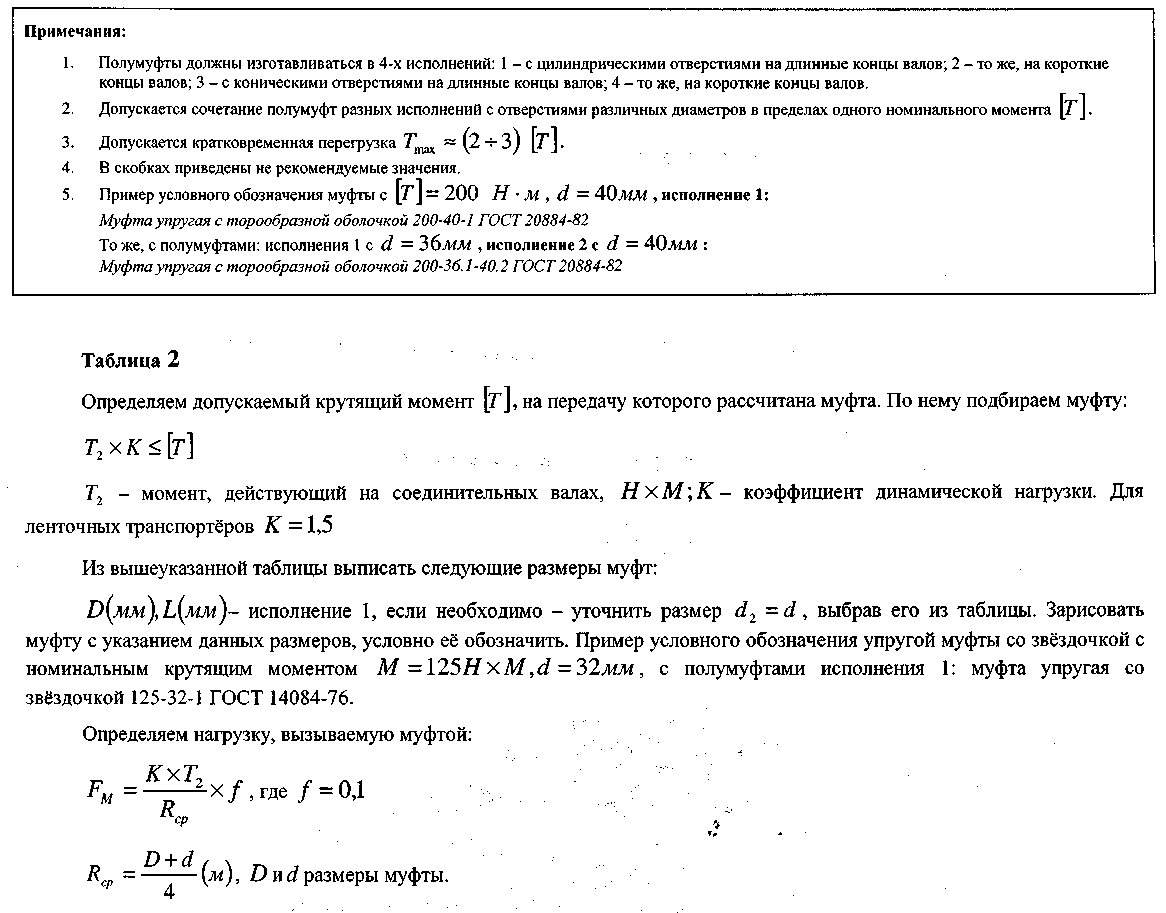 Последовательность решенияОпределить тип муфты, исходя из условий ее работыОпределить номинальный крутящий момент по данным задачи1 Выписать диаметр для посадки муфты из задачи 3.По данным выбрать необходимую муфтуИз ГОСТа выписать геометрические параметры выбранной муфтыПодсчитать нагрузку, вызываемую муфтойЗадача № 5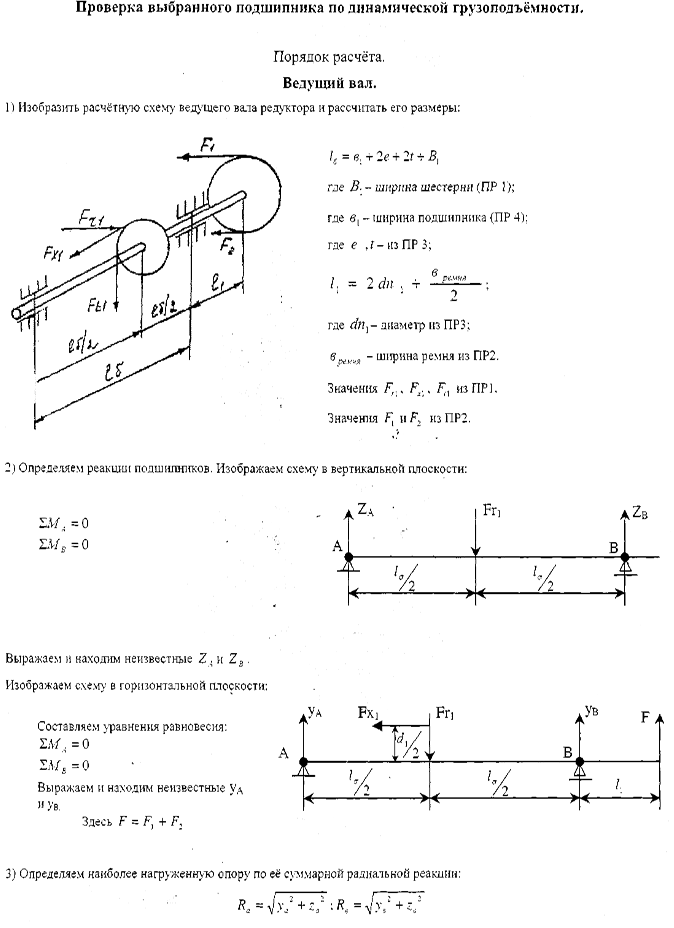 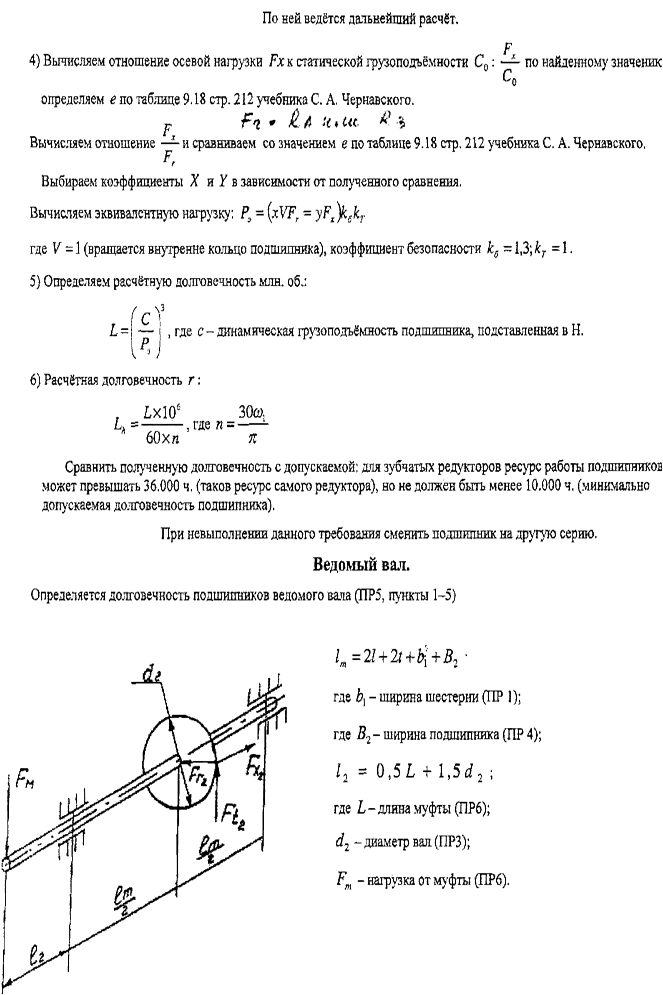 ВОПРОСЫк экзамену по предмету "Техническая механика"1. Основные понятия ДМ, Классификация. Требования. Критерии работоспособности.2. Механические передачи; назначение, классификация. Кинематические и силовые соотношения.3. Фрикционные передачи, общие сведения, классификация, цилиндрическая фрикционная передача, ее расчет.4. Вариаторы. Сущность расчета на прочность фрикционных передач.
5. Зубчатые  передачи:   общие  сведения,   классификация.  6. Зубчатые передачи: основные элементы и характеристики эвольвентного зацепления.
7. Материалы зубчатых колес, способы их изготовления, допускаемые
напряжения, виды разрушения зубьев.8. Цилиндрическая прямозубая передача, ее геометрические характеристики. Силы в зацеплении. Расчет на прочность и изгиб.9. Передача винт-гайка; общие сведения, разновидности винтов, передаточное отношение, расчет передачи.10. Червячные передачи; общие сведения, классификация, геометрические соотношения в червячной передаче.11. Передаточное отношение, КПД червячных передач. Силы в зацеплении. Материалы червячной пары.12. Редукторы: общие сведения, классификация, область применения.13. Ременные передачи общие сведения, плоско и клиноременная передачи., приводные ремни, геометрические соотношения в открытыхпередачах.14. Силы в ветвях ремня, передаточное отношение. 15. КПД ременных передач. Виды разрушения ремня.16. Цепные передачи: общие сведения, приводные цепи, передаточноеотношение, геометрические соотношения.17. Валы: общие сведения, разновидности, конструктивные элементы, материалы.18. Оси: общие сведения, разновидности, конструктивные элементы, материалы.19. Критерии работоспособности валов и осей. Проектный и проверочный расчет валов.20. Подшипники скольжения: общие сведения, конструкции, применение,виды разрушений. Материалы вкладышей подшипников скольжения. Смазка подшипников, КПД, условный расчет.Подшипники  качения: общие сведения, классификация и маркировка.Основные типы подшипников качения, материалы.Критерии работоспособности, выбор типа подшипника.Общие сведения о муфтах. Глухие муфты.Жесткие компенсирующие, упругие муфты.28. Сцепные, самоуправляемые муфты.Соединение ДМ. Клеевые соединения.Сварные соединения: общие сведения, разновидности. Сварные соединения: типы швов, расчет.Соединения с натягомРезьбовые соединения: общие сведения, классификация, Резьбовые соединения: геометрические параметры резьб.Основные типы резьб, способы изготовления резьб. Конструктивные формы резьбовых соединений.Стандартные крепежные детали, способы стопорения.Силовые соотношения в винтовой паре. Самоторможение в винтовой паре, материал резьбовых деталей. Расчет на прочность.Шпоночные соединения: общие сведения, разновидности, расчет.Шлицевые соединения: общие сведения, разновидности, расчет.Перечень рекомендуемых учебных изданий, Интернет-ресурсов, дополнительной литературыОсновные источники: Вереина Л.И. Техническая механика – М.: Издательский центр «Академия», 2008 – 288с.Олофинская В.П. Техническая механика – М.: Форум, 2011 – 352с.Олофинская В.П. Техническая механика. Сборник тестовых заданий  – М.: Форум, 2011 – 136с.Мархель И.И. Детали машин – М.: Форум, 2011 – 336с.Дополнительные источники:Сетков В.И. Сборник задач по технической механике – М.: Издательский центр «Академия», 2010 – 224с.Шинкаренко А.А. Сопротивление материалов – Ростов н/Д:     Феникс, 2009 – 263с.Эрдеди А.А., Эрдеди Н.А. Техническая механика. Детали машин – М.: Высшая школа, 2008 – 272с.www.vshkola.ruhttp://ru.wikipedia.orghttp://uforum.uz/archive/index.php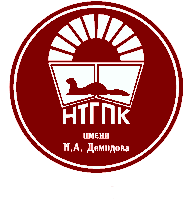 государственное автономное профессиональное образовательное учреждение Свердловской области «Нижнетагильский государственный профессиональный колледж имени Никиты Акинфиевича Демидова»(ГАПОУ СО «НТГПК им. Н.А. Демидова»)Данные для расчетавариантывариантывариантывариантывариантывариантывариантывариантывариантывариантывариантывариантывариантывариантывариантыДанные для расчета123456789101112131415Ν1 , кВт6,21013,4118,511,58,68,1109,3811,58,57,47,6ω1 , рад/с847047539050586048586452746887ω2 , рад/с324021293835301821303219282638Марка стали4540Х40ХН4540Х40ХН4540Х40ХН4540Х40ХН4540Х40ХНДанные для расчетавариантывариантывариантывариантывариантывариантывариантывариантывариантывариантывариантывариантывариантывариантывариантыДанные для расчета161718192021222324252627282930Ν1 , кВт9,610,811,88,85,55,47,16,28,511,88,49,27,788,3ω1 , рад/с524950658288907668587451836956ω2 , рад/с261819273428263629382530402834Марка стали4540Х40ХН4540Х40ХН4540Х40ХН4540Х40ХН4540Х40ХНДанные для расчетавариантвариантвариантвариантвариантвариантвариантвариантвариантвариантвариантвариантвариантвариантвариантДанные для расчета123456789101112131415Ν1 , кВт6,511141291298,5119,88,61297,98ω1 , рад/с198187154164199176112126113124136175186178189ω2 , рад/с847047539050586048586452746887Характер нагрузкиУмеренныеколебанияУмеренныеколебанияУмеренныеколебанияУмеренныеколебанияспокойнаяспокойнаяспокойнаяспокойнаяЗначительныеколебанияЗначительныеколебанияЗначительныеколебанияСпокойнаяСпокойнаяСпокойнаяСпокойнаяДанные для расчетавариантвариантвариантвариантвариантвариантвариантвариантвариантвариантвариантвариантвариантвариантвариантДанные для расчета161718192021222324252627282930Ν1 , кВт101112966,57,96,88,9128,89,98,68.89ω1 , рад/с165145170188198176196167184134156143178162128ω2 , рад/с524950658288907668587451836956Характер нагрузкиУмеренныеколебанияУмеренныеколебанияУмеренныеколебанияУмеренныеколебанияспокойнаяспокойнаяспокойнаяспокойнаяЗначительныеколебанияЗначительныеколебанияЗначительныеколебанияСпокойнаяСпокойнаяСпокойнаяСпокойная